Ո Ր Ո Շ ՈՒ Մ
19 ՓԵՏՐՎԱՐԻ  2021 թվականի N 137-ԱՀԱՅԱՍՏԱՆԻ ՀԱՆՐԱՊԵՏՈՒԹՅՍՆ ՍՅՈՒՆԻՔԻ ՄԱՐԶԻ ՔԱՋԱՐԱՆԻ ՀԱՄԱՅՆՔԱՊԵՏԱՐԱՆԻ ԱՇԽԱՏԱԿԱԶՄԻ ՀԱՄԱՅՆՔԱՅԻՆ ԾԱՌԱՅՈՒԹՅԱՆ ԹԱՓՈՒՐ ՊԱՇՏՈՆՆԵՐ ԶԲԱՂԵՑՆԵԼՈՒ ՀԱՄԱՐ  ՄՐՑՈՒՅԹ ԱՆՑԿԱՑՆԵԼՈՒ  ՄԱՍԻՆ    Ղեկավարվելով «Տեղական ինքնակառավարման մասին» Հայաստանի Հանրապետության օրենքի 35-րդ հոդվածի 1-ին մասի 24-րդ կետով, «Համայնքային ծառայության մասին» Հայաստանի Հանրապետության օրենքի 14-րդ հոդվածի 1-ին և 2-րդ մասերով և հիմք ընդունելով «Համայնքային ծառայության թափուր պաշտոն զբաղեցնելու համար մրցույթ անցկացնելու կարգը հաստատելու մասին» Հայաստանի Հանրապետության տարածքային կառավարման համակարգող նախարարի 2006 թվականի օգոստոսի 29-ի թիվ 13-Ն հրամանով հաստատված կարգի 11-րդ կետը՝ Ո Ր Ո Շ Ո Ւ Մ  Ե Մ 1.Հայաստանի Հանրապետության Սյունիքի մարզի Քաջարանի համայնքապետարանի աշխատակազմի համայնքային ծառայության թափուր պաշտոններ զբաղեցնելու համար 2021 թվականի  մարտի 25-ին անցկացնել  մրցույթ հետևյալ թափուր պաշտոնների համար`1)ՀՀ Սյունիքի մարզի Քաջարանի համայնքապետարանի աշխատակազմի եկամուտների հավաքագրման և քաղաքացիների սպասարկման կազմակերպման բաժնի գլխավոր  մասնագետի (ծածկագիր` 2.3-9)2) ՀՀ Սյունիքի մարզի Քաջարանի համայնքապետարանի աշխատակազմի առաջատար մասնագետի (ծածկագիր` 3.1-12)2.Հաստատել Հայաստանի Հանրապետության Սյունիքի մարզի Քաջարանի համայնքապետարանի աշխատակազմի համայնքային ծառայության թափուր պաշտոններ զբաղեցնելու համար մրցույթի հայտարարության տեքստը` համաձայն հավելվածի: 3.Աշխատակազմի քարտուղարին` սահմանված կարգով ապահովել սույն որոշման առաջին կետում նշված մրցույթների անցկացման մասին հայտարարությունների հրապարակումը և նախապատրաստական աշխատանքների իրականացումը:4. Սույն  որոշումն  ուժի  մեջ  է  մտնում  հրապարակման  պահից:                     ՀԱՄԱՅՆՔԻ ՂԵԿԱՎԱՐ՝                             ՄԱՆՎԵԼ ՓԱՐԱՄԱԶՅԱՆ    2021թ. Փետրվարի 19         Ք. Քաջարան
ՀԱՅԱՍՏԱՆԻ ՀԱՆՐԱՊԵՏՈՒԹՅԱՆ ՍՅՈՒՆԻՔԻ ՄԱՐԶԻ ՔԱՋԱՐԱՆ ՀԱՄԱՅՆՔԻ  ՂԵԿԱՎԱՐ
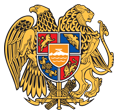 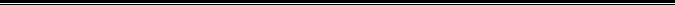 Հայաստանի Հանրապետության Սյունիքի մարզի Քաջարան համայնք ՀՀ, Սյունիքի մարզ, ք. Քաջարան Լեռնագործների 4, 0285-3-21-81, qajarancity@mail.ru , qajaran.syunik@mta.gov.am